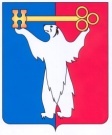 АДМИНИСТРАЦИЯ ГОРОДА НОРИЛЬСКАКРАСНОЯРСКОГО КРАЯРАСПОРЯЖЕНИЕ21.04.2021	г. Норильск	№ 1891О подготовке проекта о внесении изменений в Правила землепользования и застройки муниципального образования город Норильск 	Рассмотрев заявления АО «Таймырская топливная компания», Управление по градостроительству и землепользованию Администрации города Норильска, ПГК «Крутой поворот», МБУ ДО «Центр внешкольной работы», ПАО ГМК «Норильский никель» о внесении изменений в Правила землепользования и застройки муниципального образования город Норильск, утвержденных решением Норильского городского Совета депутатов от 10.11.2009 № 22-533 (далее – Правила), в соответствии со статьями 31, 32, 33 Градостроительного кодекса Российской Федерации, ст. 16 Федерального закона от 06.10.2003 № 131-ФЗ «Об общих принципах организации местного самоуправления в Российской Федерации», руководствуясь ст. 60 Устава городского округа город Норильск, Главой 5 части 1 Правил, с учетом заключения Комиссии по землепользованию и застройке муниципального образования город Норильск (далее – Комиссия) от 07.04.2021,Подготовить проект о внесении изменений в Правила по предложению Управления по градостроительству и землепользованию Администрации города Норильска. Отклонить предложение АО «Таймырская топливная компания», ПГК «Крутой поворот», МБУ ДО «Центр внешкольной работы» о внесении изменений в Правила, так как заинтересованными лицами нарушено требование п. 6.1 ст. 30 Градостроительного кодекса РФ, а именно обязательным приложением к правилам землепользования и застройки являются сведения о границах территориальных зон, которые должны содержать графическое описание местоположения границ территориальных зон, перечень координат характерных точек этих границ в системе координат, используемой для ведения Единого государственного реестра недвижимости.Отклонить предложение ПАО ГМК «Норильский никель», так как нарушено требование п. 4 ст. 30 Градостроительного кодекса РФ: границы территориальных зон должны отвечать требованию принадлежности каждого земельного участка только к одной территориальной зоне. Кроме того, нарушено требование п. 6.1 ст. 30 Градостроительного кодекса РФ, а именно обязательным приложением к правилам землепользования и застройки являются сведения о границах территориальных зон, которые должны содержать графическое описание местоположения границ территориальных зон, перечень координат характерных точек этих границ в системе координат, используемой для ведения Единого государственного реестра недвижимости.	4. Утвердить Порядок и сроки проведения работ по подготовке проекта о внесении изменений в Правила согласно приложению (прилагается).5. Комиссии направить копию настоящего распоряжения в адрес АО «Таймырская топливная компания», Управления по градостроительству и землепользованию Администрации города Норильска, ПГК «Крутой поворот», МБУ ДО «Центр внешкольной работы», ПАО ГМК «Норильский никель».		6. Опубликовать настоящее распоряжение в газете «Заполярная правда» и разместить его на официальном сайте муниципального образования город Норильск не позднее десяти дней с даты его подписания.	7. Управлению по градостроительству и землепользованию Администрации города Норильска опубликовать сообщение о принятии решения о подготовке проекта о внесении изменений в Правила с учетом положений частей 7, 8 статьи 31 Градостроительного кодекса РФ в газете «Заполярная правда» и разместить его на официальном сайте муниципального образования город Норильск не позднее десяти дней с даты его подписания.	8. Контроль исполнения п. 4 настоящего распоряжения оставляю за собой, контроль исполнения п. 6 – возложить на заместителя Главы города Норильска, контроль исполнения п. 5, 7 – возложить на заместителя Главы города Норильска по земельно-имущественным отношениям и развитию предпринимательства.И.о. Главы города Норильска					                  Н.А. ТимофеевПриложениек распоряжению Администрациигорода Норильскаот 21.04.2021 № 1891Порядоки сроки проведения работ по подготовке проекта о внесении изменений в Правила п/пПорядок проведения работ по подготовке проекта о внесении изменений в ПравилаСроки проведения работИсполнитель, ответственное лицо1Разработка проекта изменений в ПравилаС даты издания распоряжения в течение 25 календарных днейКомиссия по землепользованию и застройке муниципального образования город Норильск2Проверка проекта изменений в Правила на соответствие действующему законодательству, требованиям технических регламентов, Генеральному плануВ течение 5 календарных дней со дня получения проекта ПравилУправление по градостроительству и землепользованию Администрации города Норильска; Управление имущества Администрации города Норильска3Подготовка заключения по результатом проверки о соответствии (не соответствии) проекта изменений в Правила и направление Главе города Норильска или в случае обнаружения его несоответствия требованиям и документам, в Комиссию по землепользованию и застройке муниципального образования город Норильск на доработкуПо окончанию проверки в течение 5 календарных дней Управление по градостроительству и землепользованию Администрации города Норильска; Управление имущества Администрации города Норильска4Устранение замечаний В зависимости от объема замечаний, но не более 10 календарных дней Комиссия по землепользованию и застройке муниципального образования город Норильск5Проверка проекта изменений в Правила по устранению замечаний В зависимости от объема замечаний, но не более 5 календарных днейУправление по градостроительству и землепользованию Администрации города Норильска; Управление имущества Администрации города Норильска6Оценка регулирующего воздействияне более 30 календарных дней со дня получения проекта о внесении изменений в ПравилаУправление имущества Администрации города Норильска7Направление проекта о внесении изменений в Правила Главе города Норильска с приложением подготовленного заключения По окончанию проверки в течение 5 календарных днейУправление по градостроительству и землепользованию Администрации города Норильска;8Принятие решения о проведении публичных слушаний по проекту о внесении изменений в ПравилаВ течение 10 дней со дня получения проекта о внесении изменений в ПравилаГлава города Норильска9Опубликование решения о проведении публичных слушаний по проекту о внесении изменений в Правила В течение 5 дней с даты принятия решенияУправление обеспечения деятельности Администрации города Норильска; Управление информатизации и связи Администрации города Норильска10Проведение публичных слушаний по проекту о внесении изменений в Правилане менее одного и не более трех месяцев со дня опубликования такого проектаКомиссия по землепользованию и застройке муниципального образования город Норильск11Подготовка протокола, заключения по результатам проведения публичных слушанийВ течение 3 дней со дня проведения публичных слушанийПредседатель Комиссии по землепользованию и застройке муниципального образования город Норильск12Опубликование протокола о проведении публичных слушаний В течение 7 дней со дня проведения слушанийУправление общественных связей Администрации города Норильска; Управление информатизации и связи Администрации города Норильска13Опубликование заключения о проведении публичных слушанийВ течение 15 дней со дня проведения слушанийУправление общественных связей Администрации города Норильска; Управление информатизации и связи Администрации города Норильска14Направляет проект о внесении изменений в Правила, протоколы публичных слушаний и заключение указанного проекта Главе городаВ течение 10 дней со дня проведения слушанийКомиссия по землепользованию и застройке муниципального образования город Норильск15Принятие решения о направлении проекта о внесении изменений в Правила, протоколов публичных слушаний и заключения (об отклонении и направлении проекта на доработку с указанием даты его повторного представления) указанного проекта в Городской Совет В течение 10 дней после представления проекта о внесении изменений в ПравилаГлава города Норильска